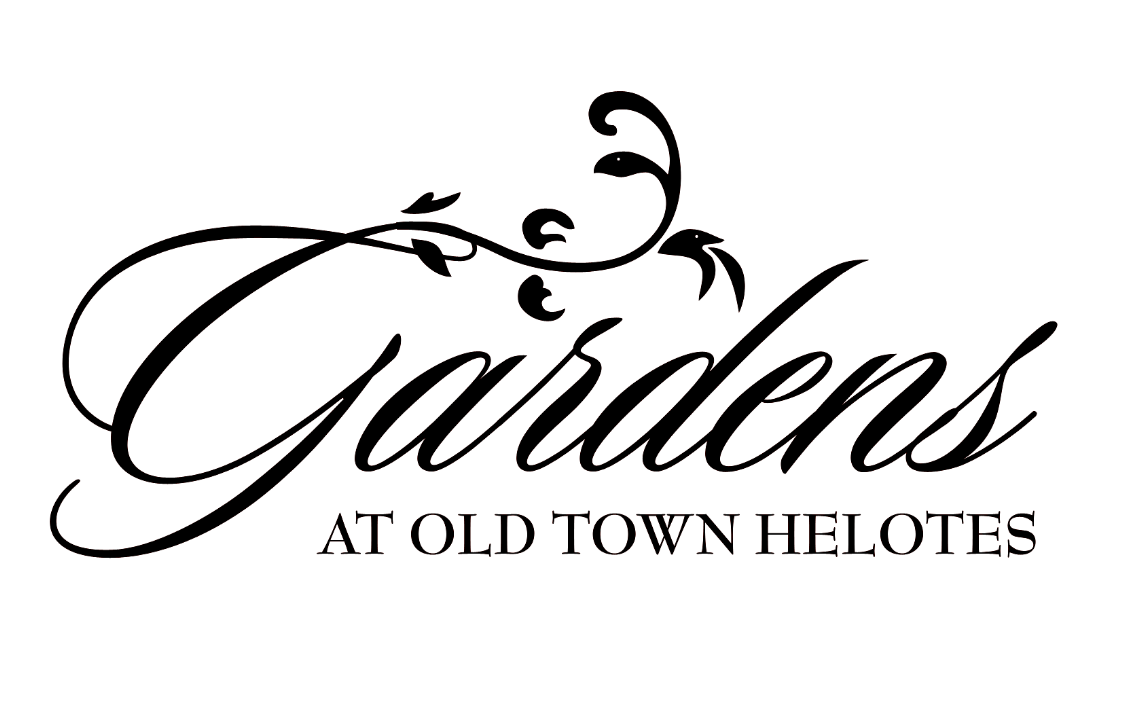 Rental Rates ~   A $500 non-refundable deposit is due to secure the date of the event.  Our maximum inside guest capacity is 200 but additional guests can be accommodated outside.  Any event with over 200 guests will be billed at $150 for every additional increment of 10 guests added (i.e.1-10, 11-20, 21-30, etc...)                                                         Monday – Thursday dates are considered to be a Sunday price unless it is a holiday.  Call for Holiday RatesUp to 50 Guests	Monday – Thursday $2030	Friday $3200		Saturday $4500	Sunday $2900Up to 100 Guests	Monday – Thursday $2310	Friday $3700		Saturday $4600	Sunday $3300Up to 150 Guests	Monday – Thursday $2450	Friday $3800		Saturday $4700	Sunday $3500Up to 200 Guests	Monday – Thursday $2590	Friday $4000		Saturday $4900	Sunday $3700Rehearsal, Ceremony and Reception Package Includes:We believe we have a unique way of allowing our facility use time at the Gardens at Old Town Helotes. We allow the use of the Dressing Cabin to be utilized the day of the ceremony at a time which is convenient for the wedding party as well as the Gardens at Old Town Helotes. We strive to make the Dressing Cabin available several hours before the ceremony to immerse our couple in their wedding day experience throughout the day. After the time allowed for the rehearsal, hair, makeup and dressing the couple will be offered 6 additional hours for the ceremony, pictures, and reception. We feel this makes for a non-rushed experience for the wedding day.*On site Venue Concierge     *Dressing Cabin with private restrooms	*Wireless microphone for Minister*White ceremony chairs for ceremony site	*Use of sound system for background music*Use of both inside and outside reception areas for dinner and/or dance*Chairs and tables for head/sweetheart and guest tables               *Signs directing guests to parking areas* Tables for food, beverage, cake, sign in, gift, memory, candy buffet, unity.*Floor plan set up, tear down and garbage disposal          *Complimentary Parking with golf cart shuttle serviceSecurity and Alcohol:You may provide your own alcoholic beverages; however, a TABC-licensed and insured Bartending Service must serve it.  Security is required at any event booked with us and will be hired, on your behalf, by Gardens at Old Town.  A flat rate of $175 for the 5 hours they are here will be charged.  Extra hours will be charged at a rate of $35.Optional Items:	*Additional hours $300 per hour 	*Outside heaters $25 each	*Coolers $30 / $50 / $80*Relocate chairs to Oak Tree Ceremony Site is an additional cost of $50/$100/$150/$200– depending on your guest count*15060 Antonio Drive, Helotes, TX 78023     *210.695.4777	  *www.gardensatoldtown.com